Een beleidsplan voor Stichting Ligconcert 2022-2027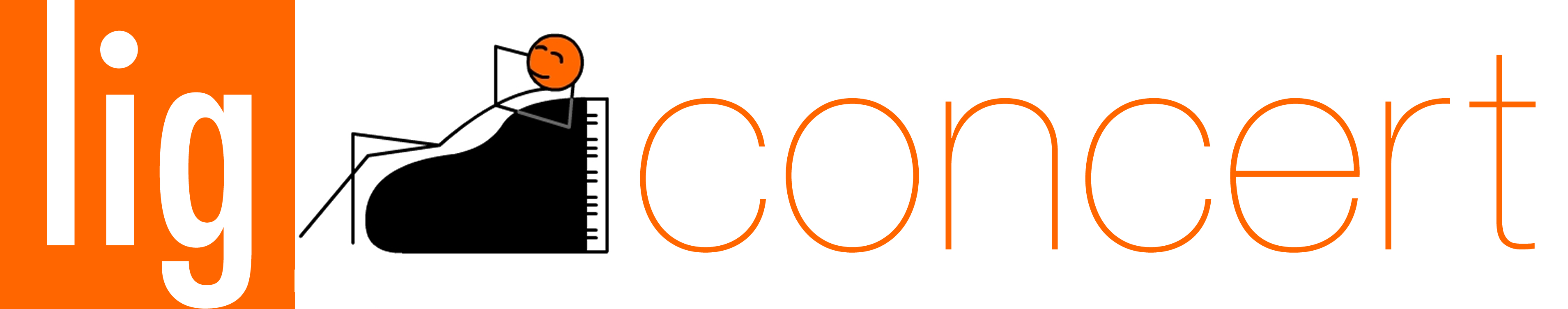 InleidingDit beleidsplan beschrijft de visie, missie, doelstellingen, strategieën en activiteiten van Stichting Ligconcert voor de komende jaren. Stichting Ligconcert is een organisatie die zich inzet voor het organiseren van ligconcerten, waarbij muziek wordt gecombineerd met ontspanning en welzijn. Dit beleidsplan vormt de leidraad voor de activiteiten en ontwikkelingen van de stichting en heeft als doel een solide basis te bieden voor groei en succes op de lange termijn.VisieStichting Ligconcert streeft naar een samenleving waarin mensen de mogelijkheid hebben om te ontspannen, te genieten van muziek en te werken aan hun welzijn. We geloven dat muziek een krachtig instrument is om verbinding te creëren, stress te verminderen en het algehele welzijn te verbeteren. Onze visie is om ligconcerten toegankelijk te maken voor een breed publiek en daarmee bij te dragen aan een gezondere en gelukkigere samenleving.MissieOnze missie is om hoogwaardige ligconcerten te organiseren die mensen de mogelijkheid bieden om te ontspannen, te genieten van live muziek en te werken aan hun welzijn. We willen een breed scala aan doelgroepen bereiken, waaronder mensen met stress, angst, slaapproblemen en andere gezondheidsproblemen. Daarnaast streven we ernaar om artiesten en musici een platform te bieden om hun talenten te tonen en te delen.DoelstellingenOm onze visie en missie te verwezenlijken, hebben we de volgende doelstellingen geformuleerd voor de komende vijf jaar:3.1. Uitbreiden van het aantal ligconcerten: We streven ernaar om jaarlijks het aantal ligconcerten te vergroten, zowel in aantal als in diversiteit van locaties en muziekgenres.3.2. Toegankelijkheid vergroten: We willen ligconcerten toegankelijk maken voor mensen met verschillende achtergronden en budgetten door verschillende ticketprijzen aan te bieden en samenwerkingen aan te gaan met theaters, musea, culturele locaties en andere organisaties.3.3. Artistieke diversiteit bevorderen: We willen een breed scala aan artiesten en musici de kans geven om op te treden tijdens onze ligconcerten, waarbij we streven naar diversiteit in genres en culturele achtergronden.3.4. Onderzoek en evaluatie: We zullen ons inzetten voor onderzoek naar de impact van ligconcerten op het welzijn van deelnemers en zullen deze inzichten gebruiken om onze activiteiten te verbeteren.3.5. Duurzaamheid: We streven ernaar om onze evenementen zo duurzaam mogelijk te maken, onder andere door het verminderen van onze ecologische voetafdruk en het bevorderen van milieubewust gedrag.StrategieënOm onze doelstellingen te bereiken, zullen we de volgende strategieën implementeren:4.1. Programmaontwikkeling: We zullen samenwerken met professionele musici en artiesten om hoogwaardige ligconcerten te organiseren met een breed scala aan muziekgenres, van klassiek tot wereldmuziek en elektronische muziek. Onder de artistieke leiding van pianist en componist Jeroen van Veen krijgt het begrip ligconcert steeds meer betekenis. Naast de neo- klassieke muziek willen we in de toekomst ook wat avontuurlijker programmeren, maar ook klassieke concerten aanbieden als ligconcert.4.2. Partnerschappen: We zullen samenwerkingen aangaan met theaters, musea, scholen, bedrijven en andere organisaties om de toegankelijkheid van onze ligconcerten te vergroten en nieuwe doelgroepen te bereiken. Naast Theaterkantoor.nl zijn we ook gestart met een samenwerking met de Soefitempel om maandelijks een concert te organiseren.4.3. Fondsenwerving: We zullen actief op zoek gaan naar financiële steun van subsidieverstrekkers, donateurs en sponsors om onze activiteiten te financieren en uit te breiden.4.4. Marketing en publiciteit: We zullen een effectieve marketingstrategie ontwikkelen om onze evenementen te promoten en een breder publiek te bereiken, zowel online als offline.4.5. Onderzoek en evaluatie: We zullen samenwerken met onderzoekers om de impact van ligconcerten op het welzijn van de concertbezoeker te meten en te documenteren.4.6. Duurzaamheid: We zullen maatregelen nemen om onze evenementen zo milieuvriendelijk mogelijk te maken, zoals het verminderen van afval, het gebruik van duurzame materialen en het stimuleren van milieubewust gedrag bij deelnemers.ActiviteitenOm onze doelstellingen te realiseren, zullen we de volgende activiteiten ondernemen:5.1. Organisatie van ligconcerten: We zullen regelmatig ligconcerten organiseren op diverse locaties, waaronder concertzalen, parken, musea en scholen.5.2. Educatieve programma's: We zullen educatieve programma's ontwikkelen en aanbieden om mensen bewust te maken van de positieve effecten van muziek op hun welzijn. In 2020 zijn we al met een Kid ligconcert gestart; speciaal toegespitst op jonge kinderen met hun ouders. Onder leiding van Leonie Jansen, hebben dit al een aantal maal uitgevoerd.5.3. Samenwerkingen: We zullen samenwerkingen aangaan met nationale en internationale musici, artiesten, en andere relevante partners om onze doelstellingen te bereiken.5.4. Fondsenwervingsevenementen: We zullen fondsenwervingsevenementen organiseren, zoals benefietconcerten, om financiële steun te verwerven voor onze activiteiten. Daarnaast doen we ook lezingen op serviceclubs zoals de Lions en Rotary om over Ligconcert te vertellen.5.5. Onderzoek en evaluatie: We zullen onderzoek initiëren en ondersteunen om de effecten van ligconcerten op de gezondheid en het welzijn van deelnemers te meten en te analyseren.5.6. Milieubewuste praktijken: We zullen maatregelen nemen om onze evenementen duurzamer te maken en deelnemers aan te moedigen milieubewuste keuzes te maken.ConclusieDit beleidsplan vormt de leidraad voor Stichting Ligconcert om haar visie en missie te realiseren en een positieve impact te hebben op het welzijn van mensen door middel van muziek liggend te ervaren. Door onze strategieën en activiteiten te implementeren, streven we ernaar om ligconcerten toegankelijk te maken voor een breed publiek en bij te dragen aan een gezondere en gelukkigere samenleving. We kijken uit naar de komende jaren waarin we ons beleid in de praktijk zullen brengen en onze doelstellingen zullen verwezenlijken.Stichting LigconcertHet bestuur:Ton van AsseldonkFunctie: voorzitterJozef JansenFunctie: penningmeesterPaul VerstijnenFunctie: secretarisWehl: 11 september 2023Stichting Ligconcert© Keppelseweg 247031 AS Wehlligconcert@gmail.comKVK: 80568556BTW: NL861719542B01IBAN: NL17BUNQ2049092458BIC: BUNQNL2AXXXWWW.ligconcert.nl